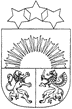 Ādažu novada pašvaldība__________________________________________________________________________________________________________________________________________________________________CARNIKAVAS  MŪZIKAS  UN  MĀKSLAS  SKOLAJūras iela 4, Carnikava, Carnikavas pag., Ādažu novads, LV-2163, tālr. 29231417, e-pasts: maksla@carnikava.lvNOTEIKUMICarnikavā, Ādažu novadā30.09.2021.                                                                                                  Nr. IN/2021/2Izglītības procesa norises un organizēšanas kārtība Covid-19 infekcijas izplatības ierobežošanaiIzdoti saskaņā ar Ministru kabineta 2020. gada 9. jūnija noteikumu Nr. 360 “Epidemioloģiskās drošības pasākumi Covid-19 infekcijas izplatības ierobežošanai” 40.6 punktu.I. Vispārīgie jautājumiŠie iekšējie noteikumi nosaka kārtību kādā Carnikavas Mūzikas un mākslas skolā (turpmāk – Iestāde) tiek nodrošinātas Covid-19 infekcijas izplatības ierobežošanas prasības, par izglītības procesa organizāciju, informācijas apriti, izglītojamo tiesībām un pienākumiem, pedagogu un darbinieku tiesībām un pienākumiem, testēšanas kārtību, testu rezultātu pārbaudi, izglītojamo, pedagogu, darbinieku un apmeklētāju plūsmu, kā arī koplietošanas telpu izmantošanu.Šo noteikumu mērķis ir novērst Covid-19 vīrusa izplatību Iestādē.Šie noteikumi ir saistoši Iestādes darbiniekiem, skolēniem, vecākiem un Iestādes apmeklētājiem.No 2021. gada 1. septembra Iestādē visas mācību nodarbības notiek klātienē Iestādes mācību nodarbību telpās, ievērojot šādas prasības:izglītojamais, kurš nav izslimojis Covid-19 vai nav saņēmis pilnu vakcinācijas kursu pret Covid-19 un nevar uzrādīt sadarbspējīgu Covid-19 sertifikātu un, kurš tiks testēts uz vīrusu Covid-19 ik nedēļu pamatskolā vai vidusskolā, vai LR Veselības inspekcijas noteiktajās akreditētajās laboratorijās, ar šī testa negatīva rezultāta apliecinājumu (papīra vai digitālā formā) var doties uz Iestādes profesionālās ievirzes izglītības programmas īstenošanas vietām un piedalīties izglītības procesā attiecīgās mācību nedēļas ietvaros, kurā saņemts Covid-19 testa negatīvs rezultāts;izglītojamais, kurš izslimojis Covid-19 vai saņēmis pilnu vakcinācijas kursu pret Covid-19 un var uzrādīt sadarbspējīgu Covid-19 sertifikātu, pēc sertifikāta uzrādīšanas Iestādē noteiktajai atbildīgajai personai, kurai ir tiesības pārbaudīt informāciju par izglītojamā iespējām piedalīties mācību procesā klātienē, var doties uz Iestādes profesionālās ievirzes izglītības programmas īstenošanas vietu un piedalīties izglītības procesā, turpmāk mācību gada laikā atkārtoti neuzrādot Covid-19 sertifikātu līdz tā darbības laika beigām;Iestādes pedagogs, kurš izslimojis Covid-19 vai saņēmis pilnu vakcinācijas kursu pret Covid-19 un var uzrādīt sadarbspējīgu Covid-19 sertifikātu, pēc sertifikāta uzrādīšanas Iestādē noteiktajai atbildīgajai personai, kurai ir tiesības pārbaudīt informāciju par pedagoga tiesībām veikt darbu ar izglītojamajiem mācību procesā klātienē, drīkst īstenot darbu Iestādē klātienē, turpmāk mācību gada laikā atkārtoti neuzrādot Covid-19 sertifikātu līdz tā darbības laika beigām;Iestādes pedagogs, kurš nav izslimojis Covid-19 vai nav saņēmis pilnu vakcinācijas kursu pret Covid-19 un nevar uzrādīt sadarbspējīgu Covid-19 sertifikātu, veic Covid-19 testu ik nedēļu profesionālās ievirzes izglītības iestādē. Ja pedagogam ir vairākas darba vietas dažādās profesionālās ievirzes izglītības iestādēs, testu veic vienā no šīm darba vietām, kuru uzrāda Iestādei ik nedēļu, ierodoties darbā;Iestādes darbinieks, kurš nav izslimojis Covid-19 vai nav saņēmis pilnu vakcinācijas kursu pret Covid-19 un nevar uzrādīt sadarbspējīgu Covid-19 sertifikātu, veic Covid-19 testu ik nedēļu profesionālās ievirzes izglītības iestādē;Iestādes direktors ar rīkojumu nosaka konkrētas atbildīgās personas, kuras veic izglītojamo, pedagogu un darbinieku, kuriem nav Covid-19 pārslimošanas vai vakcinācijas sertifikāta, Covid-19 testu rezultātu uzrādīšanas kontroli Iestādē;Iestādes darbinieki nodrošina darba, mācību telpu un koplietošanas telpu vēdināšanu vismaz 15 minūtes reizi astronomiskajā stundā;pēc iespējas ievēro 2 m distanci;lieto mutes un deguna aizsargmasku Iestādē pēc šāda tabulā uzrādītā algoritma:Ja valstī tiek noteikta kārtība mācību procesu profesionālās ievirzes mūzikas un mākslas skolās organizēt tikai attālināti, Iestādes direktors, saskaņā ar pedagoģiskās padomes sēdes lēmumu, nosaka mācību procesa organizāciju un ieteicamās metodes darbam attālināti līdz valstī noteikto ierobežojumu atcelšanai:plānotās izmaiņas Iestādes mācību procesa organizācijā tiek saskaņotas ar pašvaldības administrācijas izglītības struktūrvienības vadītāju;par plānotajām izmaiņām Iestādes mācību procesa organizācijā nekavējoties tiek informēti visi Iestādes darbinieki, pedagogi, audzēkņi un audzēkņu vecāki (likumiskie pārstāvji).Darbā ar izglītojamajiem tiek ievērota konfidencialitāte. Saskaņā ar Bērnu tiesību aizsardzības likumā noteikto, informācija, kuru par izglītojamo ieguvis Iestādes darbinieks, ir ierobežotas pieejamības, un ziņas, kas jebkādā veidā varētu kaitēt izglītojamā turpmākajai attīstībai vai viņa psiholoģiskā līdzsvara saglabāšanai, nav izpaužamas. Visi ar Covid-19 infekcijas izplatību saistītie dokumenti glabājas pie Iestādes direktora.Iestādē neuzturas izglītojamie, pedagogi, pārējie darbinieki un citas personas ar  paaugstinātu ķermeņa temperatūru, akūtām elpceļu infekcijas slimības pazīmēm vai personas, kam noteikta pašizolācija vai karantīna.Darbinieki, kas pēc Nacionālā Veselības dienesta (turpmāk - NVD) vadlīnijām ietilpst paaugstināta riska cilvēku grupā (sasnieguši 70 gadu vecumu vai ir vecāki; kuri ir stāvoklī; tie, kuriem medicīnisku apsvērumu dēļ ir noteikta vakcinācija pret gripu; kuriem ir hroniskas saslimšanas vai hroniskas veselības problēmas), Covid-19 infekcijas izplatības laikā, kad valstī atļauts darbs darba vietā klātienē, drīkst organizēt savu darbu attālināti vai daļēji attālināti, to rakstiski saskaņojot ar Iestādes direktoru.Pedagogi, kas pēc NVD vadlīnijām ietilpst paaugstināta riska cilvēku grupā (sasnieguši 70 gadu vecumu vai ir vecāki; kuri ir stāvoklī; tie, kuriem medicīnisku apsvērumu dēļ ir noteikta vakcinācija pret gripu; kuriem ir hroniskas saslimšanas vai hroniskas veselības problēmas), Covid-19 infekcijas izplatības laikā, kad valstī atļauts darbs darba vietā klātienē, drīkst organizēt savu mācību priekšmetu mācīšanas procesu attālināti, to saskaņojot ar Iestādes direktoru.Izglītojamajiem, kuri pēc NVD vadlīnijām ietilpst paaugstināta riska cilvēku grupā, Covid-19 infekcijas izplatības laikā, kad valstī atļauts organizēt mācību procesu klātienē, ir tiesības saņemt izglītību attālināti.II. Informācijas aprite un darba dienas organizācijaInformācijas apriti par Kārtību Covid-19 infekcijas izplatības ierobežošanai Iestādē organizē direktors vai direktora vietnieks mācību darbā.Informācija par Kārtību ir pieejama izglītojamiem, viņu vecākiem (likumiskajiem pārstāvjiem) un pedagogiem skolvadības sistēmā E-klase, kā arī informatīvā stendā Iestādes telpās un Iestādes interneta vietnē – mājas lapā. Iestādes darbinieki, kuri neietilpst pedagoģiskajā personālā, saņem informāciju darbinieka oficiālajā vai norādītajā e-pastā. Apmeklētāji, kuru īslaicīgā atrašanās Iestādē saskaņota ar Iestādes direktoru, ar Kārtību tiek iepazīstināti, ierodoties Iestādē.Visi, ierodoties Iestādes telpās, dezinficē rokas.Vecākiem nekavējoties jāinformē iestāde par:izglītojamajam konstatētu Covid-19 infekciju;izglītojamajam konstatētu Covid-19 saslimušā kontaktpersonas statusu;izglītojamā hroniskām slimībām (hroniskām elpošanas ceļu slimībām, cukura diabētu, sirds asinsvadu sistēmas slimībām, imūndeficīts, garīga rakstura traucējumiem u.c. augsta riska hroniskām saslimšanām vai hroniskām veselības problēmām), lai nodrošinātu papildus piesardzības pasākumus;izglītojamā mācību stundas kavējumu, kurš saistīts ar atgriešanos no augsta riska valstīm (14 dienu kumulatīvais Covid-19 gadījumu skaits uz 100 000 iedzīvotāju pārsniedz 75) vai epidemioloģiskās drošības pasākumu Covid-19 infekcijas izplatības ierobežošanai dēļ.Izglītojamo atrašanos Iestādes telpās un kustību tajās organizē Iestādes dežurants un pedagogi:mācību telpā koplietojamo priekšmetu regulāru dezinfekciju pēc katras mācību stundas veic mācību priekšmeta pedagogs;mācību telpas vēdināšanu pirms katras mācību stundas veic pedagogs;Iestādes koplietošanas telpu regulāru vēdināšanu organizē Iestādes dežurants vai pedagogi.Izglītojamais Iestādē ierodas ne agrāk kā 5 minūtes pirms stundas sākuma un, pēc iespējas ievērojot 2m distancēšanos no citu grupu izglītojamajiem, dodas uz mācību telpu.Uzreiz pēc mācību stundas beigām izglītojamie atstāj Iestādes telpas vai dodas uz nākamo nodarbību, pēc iespējas ievērojot 2m distancēšanos no citu grupu izglītojamajiem.Uzturoties Iestādes koplietošanas telpās, visiem Iestādes darbiniekiem, izglītojamajiem un pedagogiem, kā arī apmeklētājiem,  obligāti jālieto mutes un deguna aizsargmaska,mutes un deguna aizsargmasku izglītojamie, pedagogi un darbinieki Iestādē lieto saskaņā ar Kārtībā 3.9. apakšpunktā norādīto algoritmu;mutes un deguna aizsargmasku Iestādes koplietošanas telpās un mācību telpās var nelietot personas, kas nav sasniegušas 7 gadu vecumu, un personas ar acīmredzamiem kustību traucējumiem vai psihiskās veselības traucējumiem, kuru dēļ personai trūkst spēju vai iemaņu mutes un deguna aizsega lietošanai;mutes un deguna aizsargmasku Iestādes koplietošanas telpās un mācību telpās var nelietot personas, kuras var uzrādīt ģimenes ārsta vai cita ārsta – speciālista izziņu par atļauju nelietot mutes un deguna aizsegu /medicīnisko sejas masku personas veselības stāvokļa dēļ;Dezinfekcijas līdzekļu un citu preventīvo materiālu nodrošinājumu organizē Iestādes direktors.III. Rīcība, konstatējot iespējamo inficēšanos ar Covid-19 infekcijuJa Iestādes darbiniekam, veicot darba pienākumus darba vietā klātienē, parādās slimības pazīmes (drudzis, klepus, elpas trūkums), darbinieks pārtrauc pienākumu veikšanu un, ja iespējams, atstāj iestādes telpas, par to informējot Iestādes direktoru vai direktora vietnieku ar tālruņa starpniecību vai klātienē, ievērojot sociālo distancēšanos un lietojot mutes un deguna aizsargmasku. Darbinieks nekavējoties sazinās ar savu ģimenes ārstu un tālāk rīkojas pēc tā norādījumiem.Ja izglītojamajam, atrodoties mācību iestādē, parādās slimības pazīmes (drudzis, klepus, elpas trūkums), papildus citiem Kārtībā noteiktajiem drošības pasākumiem, tiek organizēta:izolācija atsevišķā telpā;pieaugušā klātbūtne atsevišķā telpā, ja nepieciešams, bet ievērojot sociālo distancēšanos;ja nepieciešams, tiek izsaukta Neatliekamā medicīniskā palīdzība (tālr. 113);vecāku (likumisko pārstāvju) informēšana.Ja konstatēti nopietni veselības traucējumi, nekavējoties tiek izsaukta Neatliekamā medicīniskā palīdzība.Ja izglītojamais saskata citā personā vai pats izjūt slimības pazīmes (drudzis, klepus, elpas trūkums), viņš nekavējoties ziņo par to pedagogam vai citam Iestādes darbiniekam.IV. Kārtība, kādā Iestādē uzturas apmeklētājiIzglītojamo vecākiem un citām nepiederošām personām īslaicīga uzturēšanās Iestādē ir atļauta, to iepriekš saskaņojot ar Iestādes direktoru (tālr. 29231417), šos noteikumus un valstī noteiktos drošības pasākumus Covid-19 infekcijas izplatības ierobežošanai.Nepiederošu personu uzturēšanās iestādē tiek reģistrēta. Reģistrēšanu organizē Iestādes darbinieks, kurš uzaicinājis Iestādē izglītojamā vecāku (likumisko pārstāvi) vai citu nepiederošo personu. Reģistrācijas žurnāls atrodas pie Iestādes dežuranta.V. Uzturēšanās kārtība Iestādes koplietošanas telpās un to dezinficēšanaIzglītojamie Iestādes koplietošanas telpās cenšas uzturēties pēc iespējas īsāku laiku un ievēro sociālo distancēšanos.Pēc uzturēšanās koplietošanas telpās, izglītojamam jāmazgā rokas ar ziepēm vai jāizmanto dezinfekcijas līdzeklis roku tīrīšanai.Iestādes apkopējs veic regulāru koplietošanas telpu un mācību telpu dezinfekciju, tīrīšanu un tajās esošā inventāra dezinfekciju.VI. Noslēguma jautājumiIestādes direktors, saskaņojot ar Ādažu novada pašvaldības izpilddirektoru, ir tiesīgs veikt grozījumus šajos noteikumos, tiktāl, cik tas nav pretrunā noteikumos noteiktajai lēmumu pieņemšanas kārtībai.Šie noteikumi stājas spēkā nākamajā dienā pēc parakstīšanas..Ar šo noteikumu spēkā stāšanos spēku zaudē 27.01.2021. iekšējie noteikumi Nr. IN/2021/1 „Kārtība, kas nodrošina darba organizāciju Carnikavas Mūzikas un mākslas skolā Covid-19 pandēmijas laikā”.Carnikavas Mūzikas un mākslas skolas direktors	    			I.Doriņš Masku lietošanaPedagogsPedagogsIzglītojamaisIzglītojamaisDarbinieks, kurš nav pedagogsDarbinieks, kurš nav pedagogsDarbinieks, kurš nav pedagogsMasku lietošanaMācībutelpāKoplietošanastelpāMācībutelpāKoplietošanastelpāMācībutelpāKoplietošanastelpāDarba telpāar sadarbspējīgu Covid-19 vakcinācijas vai pārslimošanas sertifikātuNēJāNēJāJāJāNēar apliecinājumu par negatīvu Covid-19 testa rezultātuNēJāNēJāJāJāNē